
Bacho’s “SMASHING”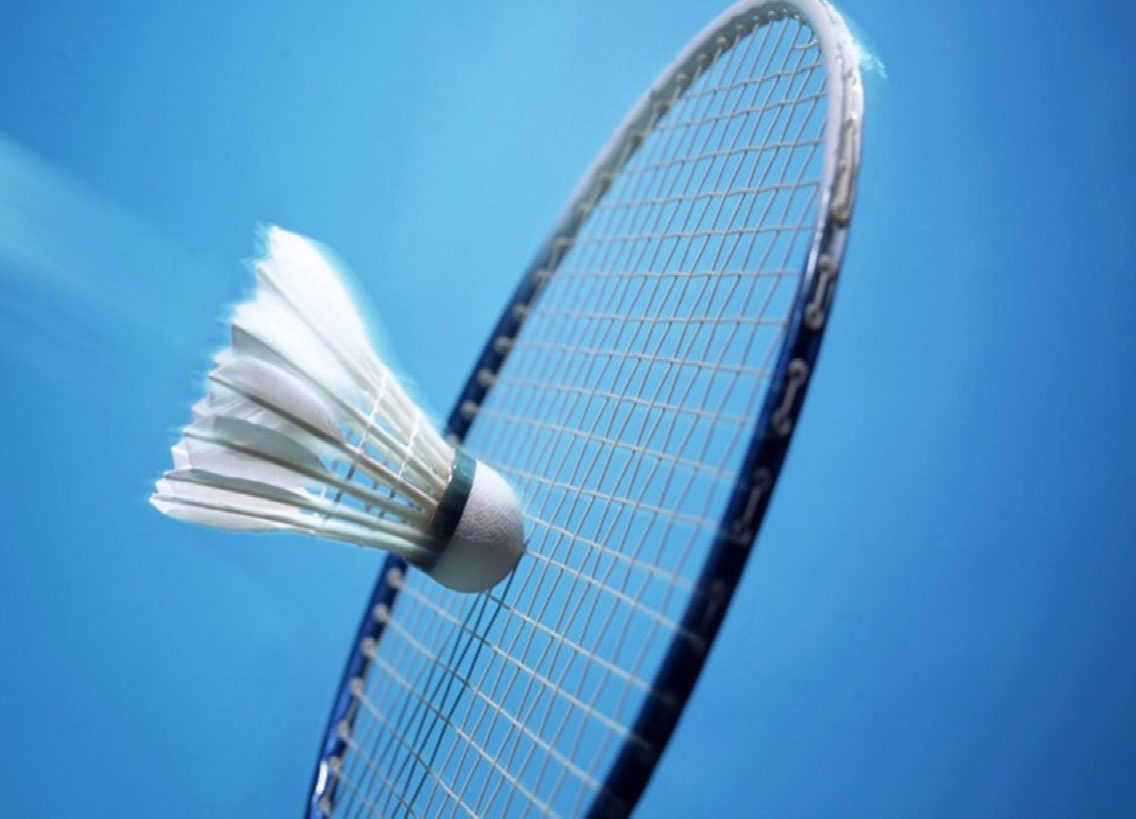 Recreantentornooi (REC, D, C2)Zondag 8 november 2015 in sporthal Extra Time, Hoboken Bacho vzw organiseert voor de 3e keer het “SMASHING” recreantentornooi, een KAVVV-pouletornooi voor heren- en damesdubbel en dubbel gemengd.
9.00: start heren- en damesdubbel (een kwartier op voorhand aanmelden)13.30: start dubbel gemengd (een kwartier op voorhand aan melden)
Gelieve in te schrijven vóór 1 november door het inschrijvingsformulier ingevuld te mailen naar bachosmashing@gmail.com. Het formulier is terug te vinden op de website van KAVVV Badminton. Kostprijs per persoon voor 1 discipline: € 6,00 - voor 2 disciplines : € 10,00 (ter plaatse te betalen).** Ook niet KAVVV-leden zijn die dag verzekerd. 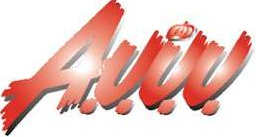 Plaats van gebeuren: sporthal Extra Time, Louisalei 24, 2660 Hoboken (Antwerpen). Voldoende parkeerruimte aanwezig.Reglement:Het tornooi is toegankelijk voor iedereen, ook niet KAVVV-leden.Indien je geen dubbelpartner hebt, zorgen wij voor een “blind date”.De wedstrijden worden in poules gespeeld, samengesteld op basis van de informatie doorgegeven bij de inschrijving. Indien er in een reeks niet voldoende ploegen zijn, kunnen reeksen samengevoegd worden.Er wordt gespeeld volgens het “rallypoint systeem” naar 21 punten.Naargelang het aantal inschrijvingen zal er gespeeld worden naar twee winnende sets of naar twee sets van 21 punten.Aangepast schoeisel (witte zolen) is verplicht. Eigen shuttles zijn zelf te voorzien of kunnen ter plaatse worden aangekochtDe organisatoren behouden zich het recht voor alle beslissingen te nemen die het vlot verloop van de organisatie waarborgen.Inschrijvingen zijn pas geldig na bevestiging door de organisatoren.Eten in de sportzaal is niet toegelaten. In de kantine is er een ruime keuze aan dranken, snacks en broodjes.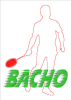 Wacht niet te lang met inschrijven, het aantal plaatsen is beperkt.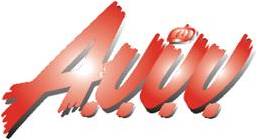 